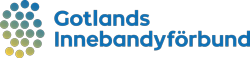 ANMÄLAN TILL SERIESPEL 2023-2024Äntligen är det dags för en ny innebandysäsong!Anmälan till herrserien har vi förlängt till senast den 31 aug, ni skickar in denna anmälan till magnus.pettersson@innebandy.se15 sept kommer anmälda lag skickas ut till alla föreningar så ni vet vilka som anmält sig. Självklart kan ni anmäla föreningslag. Det går också superbra att anmäla arbetslag och kompislag genom föreningen Gotlands motionsinnebandyförening. Herrserien planeras till mellan två och fyra matcher i månaden. Men självklart finns goda möjligheter att vara med och forma serien tillsammans!Vi är tacksamma för att ni fyller i anmälan digitalt så att missförstånd undviks.Har ni frågor så kan Magnus Pettersson, magnus.pettersson@innebandy.se, eller Rina Muttoni, Rina.Muttoni@innebandy.se svara på dem.Väl mött till innebandysäsong!Serier på Gotland är och nytt för i år är GFL Dam:Grön Spel 3 mot 3 med målvakt, på liten plan. Inga utvisningar och resultat räknas ej.
Blå Spel 4 mot 4 med målvakt, på reducerad plan. Personliga utvisningar, resultat räknas ej.
Röd Spel 5 mot 5 med målvakt, på ordinarie plan. Utvisningar och resultat som vanligt.
GFL Spel 5 mot 5 med målvakt, på ordinarie plan. Utvisningar och resultat som vanligt.
GFL Dam Spel 5 mot 5 med målvakt, på ordinarie plan. Utvisningar och resultat som vanligt.Rekommenderade åldrar i de olika färgerna.
Grön	6-9 år
Blå	9-12 år
Röd	12-16 år
GFL	16-//Tävlingsgruppen Gotlands IBFLAG/FÖRENINGSINFORMATIONLaget/föreningens fullständiga namn:Adress:Postadress:Fakturaadress (om annan än ovan):Kontaktperson (för anmälan):E-post:INFORMATION ANMÄLAN TILL SERIERNA 2023-2024Sista anmälningsdag GFL HERR är den 31/8-2023. Avgifter:GFL Herr			3500:- Halltid för matcher ingår. Domararvode tillkommer.Om ni är 12 spelare blir det 292 kr var för en hel säsong. 70 kr per spelare tillkommer också för motionslicens. Möjlighet att söka subventionering för anmälningsavgift samt kringkostnader exempelvis matchtröjor, halltider för träning för att komma igång finns. Kontakta Rina.Muttoni@innebandy.se för stöd!
När det gäller GFL så kommer fakturorna gå till ansvarig för anmälan i de fall laget tillhör Gotlands motionsinnebandyförening. Det skickas en faktura med anmälningsavgiften och sedan en faktura med domaravgift och reseersättning för domarna, denna kommer när serien är tillsatt. Domararvodet är 500 kr/match och reseersättningen är 25 kr/mil.Anmälan:Anmälan anses ej vara komplett om inte alla uppgifter nedan är ifyllda och kommer då att returneras för komplettering. Det går bra att kopiera och lägga till flera lag i anmälan.Serie: GFL HerrLedare:Mobil: E-post:Serie: GFL HerrLedare:Mobil: E-post: